Note: Where applicable, supplementary documents must be attached to the email application.*: Required Fields – application will not be accepted unless these fields are completedChecklist Field AssistanceIf possible, please complete all fields stated on the checklist for processing of the ISIN request. The more information stated, the more detail can be stated when creating the ISIN. If you are unable to complete all fields, kindly note that there are required fields indicated that must be completed to proceed with each request. Warrant TypeCovered Warrant– a warrant that gives the holder the right, but not the obligation, to buy or to sell an underlying asset at a specified price by a predetermined dateNaked Warrant - a warrant that is not attached to a bond or preferred stockTraditional Warrant – a warrant that is issued in conjunction with a bond and represent the right to acquire shares in the entity issuing the bondWarrant StatusCall - Call warrants are securities that give the holder the right, but not the obligation, to buy a certain number of securities (usually the issuer's common stock) at a certain price before a certain time.Put - Put warrant is a type of security that gives the holder the right, but not the obligation, to sell a given quantity of an underlying asset for a specified price on or before a preset date.Exercise Option StyleEuropean – A European warrant can be exercised only on the expiration dateAmerican - An American warrant can be exercised any time before or on the stated expiration dateBermudan - A Bermudan warrant can be exercised early, but only on a set of specific dates before its expirationDTC Eligible - a public company's securities are able to be deposited through the Depository Trust CompanyOwnership Restrictions:Unrestricted (Free) - Publicly traded on a stock exchange with no restrictions on trading or transfersRestricted - There are restrictions on trading or transfers, for example Regulation D Rules 505 and 506, Rule 144A Qualified Institutional Buyers.Where Traded – Any relevant stock exchange the ISIN will be used for trading on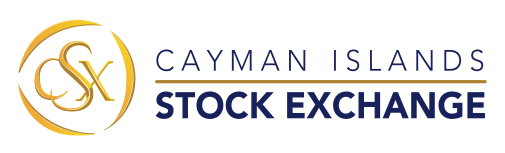                CINS/ISIN IDENTIFIER           CHECKLIST – WARRANTS*Name of Issuer:(Legal name as stated in the offering document)*Name of Issuer:(Legal name as stated in the offering document)*Name of Issuer:(Legal name as stated in the offering document)*Name of Issuer:(Legal name as stated in the offering document)*Name of Issuer:(Legal name as stated in the offering document)*Name of Issuer:(Legal name as stated in the offering document)*Name of Issuer:(Legal name as stated in the offering document)*Name of Issuer:(Legal name as stated in the offering document)*Name of Issuer:(Legal name as stated in the offering document)*Name of Issuer:(Legal name as stated in the offering document)*Name of Issuer:(Legal name as stated in the offering document)*Name of Issuer:(Legal name as stated in the offering document)*Name of Issuer:(Legal name as stated in the offering document)*Name of Issuer:(Legal name as stated in the offering document)*Name of Issuer:(Legal name as stated in the offering document)*Country of Incorporation*Country of Incorporation*Country of IncorporationCayman Islands Cayman Islands Cayman Islands Cayman Islands British Virgin IslandsBritish Virgin IslandsBritish Virgin IslandsBritish Virgin IslandsBritish Virgin Islands*Billing Address (party responsible for paying our invoice):*Billing Address (party responsible for paying our invoice):*Billing Address (party responsible for paying our invoice):*Billing Address (party responsible for paying our invoice):*Billing Address (party responsible for paying our invoice):*Billing Address (party responsible for paying our invoice):*Billing Address (party responsible for paying our invoice):*Billing Address (party responsible for paying our invoice):*Billing Address (party responsible for paying our invoice):*Billing Address (party responsible for paying our invoice):*Billing Address (party responsible for paying our invoice):*Billing Address (party responsible for paying our invoice):*Billing Address (party responsible for paying our invoice):*Billing Address (party responsible for paying our invoice):*Billing Address (party responsible for paying our invoice):Issue Description: (Please specify below only the share class/es and currency for each security for which a CUSIP/ISIN identifier is required)Issue Description: (Please specify below only the share class/es and currency for each security for which a CUSIP/ISIN identifier is required)Issue Description: (Please specify below only the share class/es and currency for each security for which a CUSIP/ISIN identifier is required)Issue Description: (Please specify below only the share class/es and currency for each security for which a CUSIP/ISIN identifier is required)Issue Description: (Please specify below only the share class/es and currency for each security for which a CUSIP/ISIN identifier is required)Issue Description: (Please specify below only the share class/es and currency for each security for which a CUSIP/ISIN identifier is required)Issue Description: (Please specify below only the share class/es and currency for each security for which a CUSIP/ISIN identifier is required)Issue Description: (Please specify below only the share class/es and currency for each security for which a CUSIP/ISIN identifier is required)Issue Description: (Please specify below only the share class/es and currency for each security for which a CUSIP/ISIN identifier is required)Issue Description: (Please specify below only the share class/es and currency for each security for which a CUSIP/ISIN identifier is required)Issue Description: (Please specify below only the share class/es and currency for each security for which a CUSIP/ISIN identifier is required)Issue Description: (Please specify below only the share class/es and currency for each security for which a CUSIP/ISIN identifier is required)Issue Description: (Please specify below only the share class/es and currency for each security for which a CUSIP/ISIN identifier is required)Issue Description: (Please specify below only the share class/es and currency for each security for which a CUSIP/ISIN identifier is required)Issue Description: (Please specify below only the share class/es and currency for each security for which a CUSIP/ISIN identifier is required)*Currency  *Currency  *Warrant  Description*Warrant  Description*Warrant  Description*Warrant  Description*Warrant  Description*Warrant  Description*Warrant  Description*Warrant  Description*Warrant  Description*Warrant  Description*Warrant  Description*Warrant  Description*Warrant  Description*Warrant Maturity/Expiration Date (mm/dd/yyyy): *Warrant Maturity/Expiration Date (mm/dd/yyyy): *Warrant Maturity/Expiration Date (mm/dd/yyyy): *Warrant Maturity/Expiration Date (mm/dd/yyyy): *Warrant Maturity/Expiration Date (mm/dd/yyyy): *Warrant Maturity/Expiration Date (mm/dd/yyyy): *Warrant Maturity/Expiration Date (mm/dd/yyyy): *Warrant Maturity/Expiration Date (mm/dd/yyyy): *Warrant Maturity/Expiration Date (mm/dd/yyyy): *Warrant Maturity/Expiration Date (mm/dd/yyyy): *Warrant Maturity/Expiration Date (mm/dd/yyyy): *Warrant Maturity/Expiration Date (mm/dd/yyyy): *Warrant Maturity/Expiration Date (mm/dd/yyyy): *Warrant Maturity/Expiration Date (mm/dd/yyyy): *Warrant Maturity/Expiration Date (mm/dd/yyyy): Terms of the Warrant:  (Please select one only from each of the below )Terms of the Warrant:  (Please select one only from each of the below )Terms of the Warrant:  (Please select one only from each of the below )Terms of the Warrant:  (Please select one only from each of the below )Terms of the Warrant:  (Please select one only from each of the below )Terms of the Warrant:  (Please select one only from each of the below )Terms of the Warrant:  (Please select one only from each of the below )Terms of the Warrant:  (Please select one only from each of the below )Terms of the Warrant:  (Please select one only from each of the below )Terms of the Warrant:  (Please select one only from each of the below )Terms of the Warrant:  (Please select one only from each of the below )Terms of the Warrant:  (Please select one only from each of the below )Terms of the Warrant:  (Please select one only from each of the below )Terms of the Warrant:  (Please select one only from each of the below )Terms of the Warrant:  (Please select one only from each of the below )*Underlying Assets:*Underlying Assets:*Underlying Assets:*Underlying Assets:*Underlying Assets:*Underlying Assets:*Underlying Assets:*Underlying Assets:*Underlying Assets:*Underlying Assets:*Underlying Assets:*Underlying Assets:*Underlying Assets:*Underlying Assets:*Underlying Assets:BasketsBasketsBasketsBasketsBasketsBasketsIndicesIndicesIndicesCommoditiesCommoditiesCommoditiesCurrenciesCurrenciesCurrenciesCurrenciesCurrenciesCurrenciesOther (Miscellaneous)Other (Miscellaneous)Other (Miscellaneous)Debt Instruments/Interest RatesDebt Instruments/Interest RatesDebt Instruments/Interest RatesDebt Instruments/Interest RatesDebt Instruments/Interest RatesDebt Instruments/Interest RatesEquitiesEquitiesEquities*Warrant Type:*Warrant Type:*Warrant Type:*Warrant Type:CoveredNakedNakedNakedTraditionalTraditionalTraditional*Warrant Status:*Warrant Status:*Warrant Status:*Warrant Status:Call and PutCallCallCallPutPutPut*Exercise Option Style:*Exercise Option Style:*Exercise Option Style:*Exercise Option Style:EuropeanAmericanAmericanAmericanBermudanOther (Miscellaneous)DTC EligibleDTC EligibleDTC EligibleDTC EligibleYesNoNoNoNot AvailableNot ApplicableOwnership Restrictions:Ownership Restrictions:Ownership Restrictions:Ownership Restrictions:Unrestricted (Free)RestrictedRestrictedRestrictedRestrictedRestrictedRestrictedRestrictedStock Exchange where traded: (if applicable)Stock Exchange where traded: (if applicable)Stock Exchange where traded: (if applicable)Stock Exchange where traded: (if applicable)Stock Exchange where traded: (if applicable)Stock Exchange where traded: (if applicable)Stock Exchange where traded: (if applicable)Stock Exchange where traded: (if applicable)Stock Exchange where traded: (if applicable)Stock Exchange where traded: (if applicable)Stock Exchange where traded: (if applicable)Stock Exchange where traded: (if applicable)Stock Exchange where traded: (if applicable)Stock Exchange where traded: (if applicable)Stock Exchange where traded: (if applicable)